VÝBĚOVÉ ŘÍZENÍ Č.3/20233/2023KATASTRChmelištnáChmelištnáPOZEMKY ZAHRNUTÉ VE VÝBĚROVÉM ŘÍZENÍMAJITEL POZEMKŮBiskupství plzeňskéBiskupství plzeňskéDATUM VYHLÁŠENÍ VÝBĚROVÉHO ŘÍZENÍ11.12.202311.12.2023PŘIHLÁSIT SE JE MOŽNÉDo 31.1.2024 včetněDo 31.1.2024 včetněMINIMÁLNÍ PACHTOVNÉ4800,- Kč/ha/rok4800,- Kč/ha/rokPODMÍNKY HOSPODAŘENÍZÁVAZNÉŽadatelplní základní ekoplatbuse zavazuje hospodařit na pronajatých pozemcích v režimu AEKO – ošetřování extenzivních travních porostů s tím, že bude provádět seč 1x ročně podpoří realizaci biokoridoru rozptýlenou výsadbou stanovištně vhodných stromů a keřů a potenciální obnovu polní cesty na pozemku č. 318/9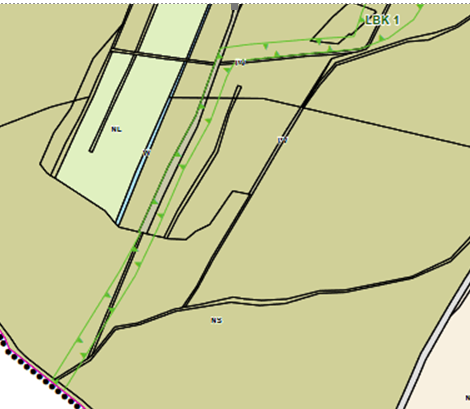 PODMÍNKY HOSPODAŘENÍBONUSOVÉŽadatelplní prémiovou ekoplatbuhospodaří v režimu ekologického zemědělstvíhospodaří v režimu regenerativního zemědělstvímá vlastní živočišnou výrobupochází z obce či blízkého okolísi pronajme všechny nabízené pozemky (neobdělávatelné pouze za cenu daně z nemovitosti)DALŠÍ PODMÍNKYVýši ročního pachtu musí zájemce ve své nabídce vyčíslit bez úhrady daně z nemovitosti v celkové částce (Kč/rok).Nabídka musí být učiněna písemně v zalepené obálce, na které bude uvedeno "Neotvírat – výběrové řízení k.ú. Chmelištná" a musí být doručena v uvedeném termínu na adresu "Biskupství plzeňské, oddělení správy majetku, nám. Republiky 35, 301 14 Plzeň" a musí obsahovat identifikační údaje zájemce o pacht.Smlouva bude uzavřena na dobu určitou 5 let s roční výpovědní lhůtou.Výši pachtovného bude možno automaticky ročně valorizovat dle indexu spotřebitelských cen vyhlášených ČSÚ.K pachtovnému bude pachtýřem hrazena daň z nemovitosti formou příplatku, který bude splatný spolu s nájemným do 15. září kalendářního roku.Uchazeč o pacht má povinnost uzavřít pachtovní smlouvu v termínu do 14 dní od doručení smluvních dokumentů, a to s účinností pachtovní smlouvy od 1.3.2024.
Biskupství plzeňské si vyhrazuje právo odmítnout všechny předložené nabídky zájemců bez uvedení důvodu, právo neuzavřít smlouvu s žádným zájemcem bez uvedení důvodu, právo opakovat výběrové řízení a odstoupit bez náhrady od záměru pachtu nemovitosti do okamžiku uzavření pachtovní smlouvy.Výši ročního pachtu musí zájemce ve své nabídce vyčíslit bez úhrady daně z nemovitosti v celkové částce (Kč/rok).Nabídka musí být učiněna písemně v zalepené obálce, na které bude uvedeno "Neotvírat – výběrové řízení k.ú. Chmelištná" a musí být doručena v uvedeném termínu na adresu "Biskupství plzeňské, oddělení správy majetku, nám. Republiky 35, 301 14 Plzeň" a musí obsahovat identifikační údaje zájemce o pacht.Smlouva bude uzavřena na dobu určitou 5 let s roční výpovědní lhůtou.Výši pachtovného bude možno automaticky ročně valorizovat dle indexu spotřebitelských cen vyhlášených ČSÚ.K pachtovnému bude pachtýřem hrazena daň z nemovitosti formou příplatku, který bude splatný spolu s nájemným do 15. září kalendářního roku.Uchazeč o pacht má povinnost uzavřít pachtovní smlouvu v termínu do 14 dní od doručení smluvních dokumentů, a to s účinností pachtovní smlouvy od 1.3.2024.
Biskupství plzeňské si vyhrazuje právo odmítnout všechny předložené nabídky zájemců bez uvedení důvodu, právo neuzavřít smlouvu s žádným zájemcem bez uvedení důvodu, právo opakovat výběrové řízení a odstoupit bez náhrady od záměru pachtu nemovitosti do okamžiku uzavření pachtovní smlouvy.Přihlásit se je možné pomocí Formuláře, který najdete též na adrese www.bip.cz/majetekPřihlásit se je možné pomocí Formuláře, který najdete též na adrese www.bip.cz/majetekPřihlásit se je možné pomocí Formuláře, který najdete též na adrese www.bip.cz/majetek